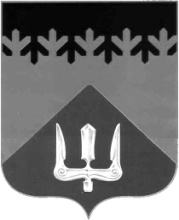 СОВЕТ ДЕПУТАТОВВОЛХОВСКОГО МУНИЦИПАЛЬНОГО РАЙОНАЛЕНИНГРАДСКОЙ ОБЛАСТИРЕШЕНИЕот  05  декабря  2019  года                                                                                №  32В целях эффективного использования муниципального имущества, пополнения неналоговых доходов местного бюджета, руководствуясь Федеральным законом от 21.12.2001 года № 178-ФЗ «О приватизации государственного и муниципального имущества», пунктом 29 части 2 статьи 21 Устава Волховского муниципального района Ленинградской области,  статьей 13 Порядка управления и распоряжения муниципальным имуществом Волховского муниципального района Ленинградской области, утвержденного решением Совета депутатов Волховского муниципального района от 19.11.2015 года № 67, Совет депутатов Волховского муниципального района Ленинградской областирешил:Утвердить Перечень объектов муниципальной собственности Волховского муниципального района Ленинградской области подлежащих приватизации в 2020-2022 годы согласно приложению к настоящему решению.2. Настоящее решение вступает в силу на следующий день после его официального опубликования в сетевом издании «ВолховСМИ».      3. Контроль за исполнением настоящего решения возложить на постоянную депутатскую комиссию по бюджету, налогам и экономическим вопросам.Глава Волховского муниципального района  Ленинградской области                                                                    Кафорин С.А.   Утвержден решением Совета депутатовВолховского муниципального района Ленинградской областиот 05 декабря 2019 года № 32Перечень объектов муниципальной собственностиВолховского муниципального района Ленинградской областиподлежащих приватизации  в 2020-2022 годыОб утверждении Перечня объектов муниципальной собственности Волховского муниципального района Ленинградской области подлежащих приватизации в 2020-2022 годы№ п\пНаименование приватизируемого объектаАдрес расположения объектаХарактеристика объекта1Здание с земельным участкомВолховский район, деревня Низино, д. 53Здание с кадастровым номером 47:10:0702001:126 площадью 62,8 кв.мЗемельный участок с  кадастровым номером 47:10:0702003:47 площадью 110,0 кв.м2Здание с земельным участкомВолховский район, город Сясьстрой, ул. Культуры, д. 33Здание с кадастровым номером 47:10:0601029:31 площадью 371,2 кв.мЗемельный участок с кадастровым номером 47:10:0601029:2 площадью 2600,0 кв.м3Здание с земельным участкомВолховский район, Сясьстройское ГП, деревня Рыжково, д. 25Здание с кадастровым номером 47:10:0809001:110 площадью 147,9 кв.мЗемельный участок с кадастровым номером 47:10:0807002:51 площадью 500,0 кв.м